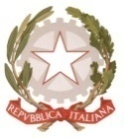 MINISTERO  DELL’ ISTRUZIONE, DELL’UNIVERSITA’, DELLA RICERCAUFFICIO SCOLASTICO REGIONALE PER IL LAZIOLICEO SCIENTIFICO STATALE“TALETE”Roma,	21/07/2020			Agli Alunni Ai GenitoriAi Docenti Al Personale ATAAlla DSGAsito webCIRCOLARE N. 418Oggetto: Attività di recupero degli apprendimenti a.s. 2019-2020.Si comunica che, in ottemperanza a quanto stabilito dall’O.M. n.11 del 16/05/2020 e secondo quanto deliberato dal Collegio dei Docenti il 12 giugno e il 14 luglio 2020, le attività di integrazione degli apprendimenti (PIA) e di recupero degli apprendimenti (PAI), avranno inizio dal 1° settembre 2020 e proseguiranno, ove necessario, nel primo periodo didattico. Le attività previste dal Piano di Integrazione degli Apprendimenti (PIA) riguarderanno tutti gli studenti di ogni classe e saranno volte al recupero delle parti di programma eventualmente non svolte lo scorso anno.  Esse  consisteranno inizialmente  in consegne di lavoro da parte dei docenti alle classi costituite nell’a.s. 2020-21, in modalità a distanza asincrona.Le attività di recupero degli apprendimenti previste dal Piano di Apprendimento Individualizzato (PAI), rivolte ai singoli studenti con debito formativo,  si  svolgeranno con la modalità della didattica a distanza sincrona (videolezioni), dal 1° al 11 settembre 2020, secondo il calendario allegato. Il link per il collegamento alle lezioni sarà comunicato qualche giorno prima sul RE a cura dei singoli docenti.In base a sopravvenute esigenze organizzative, il  calendario potrà  subire variazioni,  che saranno rese note mediante apposita comunicazione sul sito dell’Istituto.Le predette attività costituiscono didattica ordinaria: pertanto, la frequenza per gli studenti è obbligatoria.                                                                                          Il Dirigente Scolastico                                                                                          Prof. Alberto Cataneo                                                                                                          (Firma autografa sostituita a mezzo stampa                                                                                                                     ai sensi dell’art. 3 comma 2 del d.lgs. n.39/1993